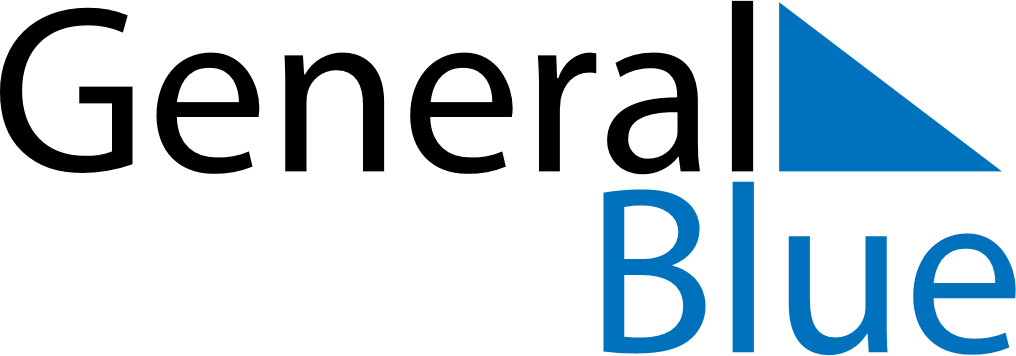 June 2029June 2029June 2029June 2029GibraltarGibraltarGibraltarMondayTuesdayWednesdayThursdayFridaySaturdaySaturdaySunday12234567899101112131415161617Father’s Day1819202122232324Queen’s Birthday25262728293030